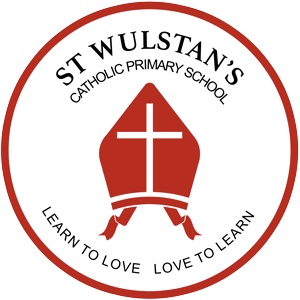 Count in 2s to 20. Count in 10s to 100. Count in 5s to 50.By the end of this half term, children should be able to count in these three counting patterns. The aim is for them to say these off by heart.They should be able to count in these patterns and may be able to say if a number will be in the counting in twos, fives or tens pattern.Counting in twos02468101214161820Counting in tens0102030405060708090100Counting in fives0  5  1015  20  25  30  35  40  45  50Top TipsThe secret to success is practising little and often. Use time wisely. Can you practise these KIRFs while walking to school or during a car journey? You don’t need to practise them all at once: perhaps you could have a week where you practise each pattern. When the children are confident with these facts can they count in 2s beyond 20 or in 5s beyond 50?Counting games: https://www.topmarks.co.uk/learning-to-count/paint-the-squaresPractise looking for number patterns with https://www.primarygames.co.uk/pg2/splat/splatsq100.html